Delete a ListWhen you delete a list, all of the list content (folders, items, metadata, etc.) is also deleted. A deleted list may be restored from the Recycle Bin if necessary. See the help file for Restore Selection from Recycle Bin.Note: You cannot remove “system” lists that are automatically created by SharePoint. Additionally, governance policies, records management policies, and retention and disposition rules may prohibit the deletion of lists.ContentsDelete a List – Method 1Delete a List – Method 2Delete a List – Method 1 Navigate to the list.On the ribbon, click the LIST tab. In the Settings group, click List Settings. 
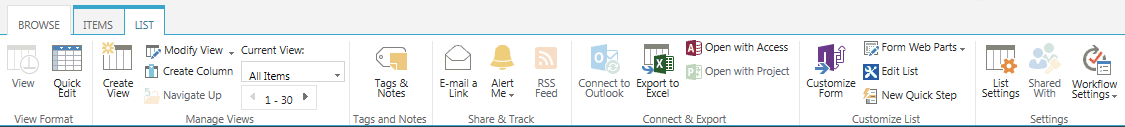 On the Settings page under Permissions and Management, click Delete this list. 
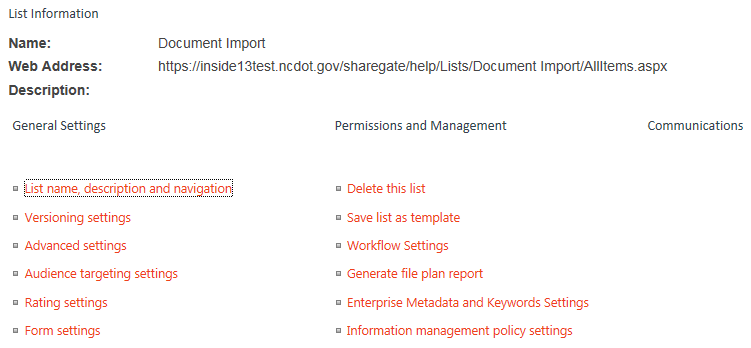 Click OK to confirm the deletion. The content is moved to the Recycle Bin.Delete a List – Method 2Click the Settings gear, and click Site contents.Hover over the name of the list, click the ellipsis that appears, and click REMOVE. The content is moved to the Recycle Bin.
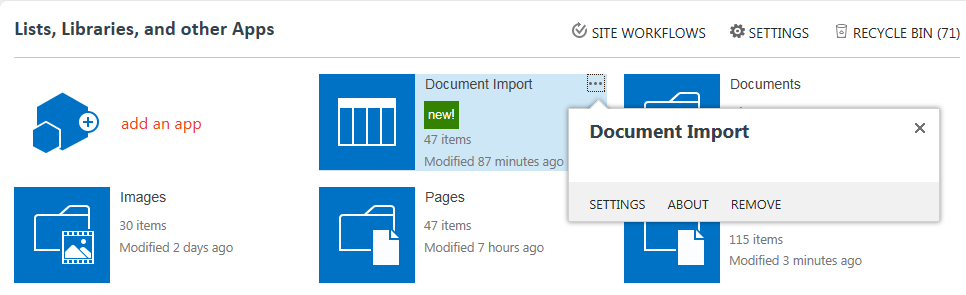 